В соответствии со статьей 14 Устава Моргаушского сельского поселения Моргаушского района Чувашской Республики  п о с т а н о в л я ю:1.  Провести публичные слушания по проекту решения  Собрания депутатов Юнгинского сельского поселения Моргаушского района Чувашской Республики «О внесении изменений в Устав Юнгинского сельского поселения Моргаушского района Чувашской Республики»  23 августа 2021 года  в 15 часов 00 минут в здании Юнгинского сельского дома культуры по адресу: Чувашская Республика, Моргаушский район, село Юнга, улица Центральная, дом 5, кор.1. 2.   Настоящее решение подлежит опубликованию в периодическом печатном издании «Вестник Юнгинского сельского поселения Моргаушского района Чувашской Республики».Глава Юнгинского сельского поселенияМоргаушского района Чувашской Республики                                                                            Н. Е. КудряшовП Р О Е К Т Решения Собрания депутатов Юнгинского сельского поселения Моргаушского района Чувашской РеспубликиО внесении изменений в Устав Юнгинского сельского поселения Моргаушского района Чувашской Республики           В целях приведения в соответствие с действующим законодательством Устава Юнгинского сельского поселения Моргаушского района Чувашской Республики, принятого решением Собрания депутатов Юнгинского сельского поселения Моргаушского района Чувашской Республики от 29 апреля 2011 г. № С-6/1, Собрание депутатов Юнгинского сельского поселения Моргаушского района Чувашской Республики р е ш и л о:1. Внести в Устав Юнгинского сельского поселения Моргаушского района Чувашской Республики, принятый решением Собрания депутатов Юнгинского сельского поселения Моргаушского района Чувашской Республики от 29 апреля 2011 г. 
№ С-6/1 (с изменениями внесенными решениями Собрания депутатов Юнгинского сельского поселения Моргаушского района Чувашской Республики от  27 февраля 2012 г. №С-13/1; от 26 октября 2012 г. №С-18/1; от 06 ноября 2013 г. №С-32/1; от 06 июня 2014 г. №С-38/1;  от 11 декабря 2014 г. №С-43/2; от 26 июня 2015 г. №С-49/1; от 25 августа 2015 г. №С-51/1; от  02 февраля 2016 г. №С-6/1; от  25  мая 2017 г. №С-22/1; 02 ноября 2017 г. №С-28/1;  от 05 июля 2018 г. №С-38/1; от 06 февраля 2019г. №С - 45/1, от 28 октября 2019 г. № С- 54/1, от 21 января 2021 г. № С-9/2) следующие изменения:1) в статье 5:а) дополнить частью 4.1  следующего содержания:«4.1 Порядок установления и оценки применения содержащихся в муниципальных нормативных правовых актах обязательных требований, которые связаны с осуществлением предпринимательской и иной экономической деятельности и оценка соблюдения которых осуществляется в рамках муниципального контроля, привлечения к административной ответственности, предоставления лицензий и иных разрешений, аккредитации, иных форм оценки и экспертизы (далее - обязательные требования), определяется муниципальными нормативными правовыми актами с учетом принципов установления и оценки применения обязательных требований, определенных Федеральным законом от 31 июля 2020 года № 247-ФЗ "Об обязательных требованиях в Российской Федерации».»;б) абзац третий части 7 изложить в следующей редакции: «Оценка регулирующего воздействия проектов муниципальных нормативных правовых актов проводится в целях выявления положений, вводящих избыточные обязанности, запреты и ограничения для субъектов предпринимательской и иной экономической деятельности или способствующих их введению, а также положений, способствующих возникновению необоснованных расходов субъектов предпринимательской и иной экономической деятельности и местных бюджетов.»;2) в части 1 статьи 6:а) в пункте  5 слова «за сохранностью автомобильных дорог местного значения» заменить словами «на автомобильном транспорте, городском наземном электрическом транспорте и в дорожном хозяйств»;б) в пункте 16 «осуществление контроля за их соблюдением» заменить словами «осуществление муниципального контроля в сфере благоустройства, предметом которого является соблюдение правил благоустройства территории поселения, требований к обеспечению доступности для инвалидов объектов социальной, инженерной и транспортной инфраструктур и предоставляемых услуг»;3)  часть 1 статьи 6.1 дополнить пунктом 19 следующего содержания:«19) осуществление мероприятий по оказанию помощи лицам, находящимся в состоянии алкогольного, наркотического или иного токсического опьянения.»;4) в статье 12.1:а) часть 1 дополнить пунктом 4 следующего содержания:«4) в соответствии с законом Чувашской Республики на части территории населенного пункта, входящего в состав Юнгинского сельского поселения, по вопросу введения и использования средств самообложения граждан на данной части территории населенного пункта;»;б) дополнить частью 1.1  следующего содержания:«1.1. Сход граждан, предусмотренный пунктом 4 части 1 настоящей статьи, может созываться Собранием депутатов Юнгинского сельского поселения по инициативе группы жителей соответствующей части территории населенного пункта численностью не менее 10 человек.;в) в части 2 после слов «жителей населенного пункта» дополнить словами «(либо части его территории)»;5) часть 6 статьи 17 дополнить пунктом 7 следующего содержания:«7) обсуждение инициативного проекта и принятие решения по вопросу о его одобрении. »;6) пункт 9 части 8 статьи 21 изложить в следующей редакции:«9) прекращения гражданства Российской Федерации либо гражданства иностранного государства - участника международного договора Российской Федерации, в соответствии с которым иностранный гражданин имеет право быть избранным в органы местного самоуправления, наличия гражданства (подданства) иностранного государства либо вида на жительство или иного документа, подтверждающего право на постоянное проживание на территории иностранного государства гражданина Российской Федерации либо иностранного гражданина, имеющего право на основании международного договора Российской Федерации быть избранным в органы местного самоуправления, если иное не предусмотрено международным договором Российской Федерации;»;7) абзац девятый статьи 34 изложить в следующей редакции:«з) прекращения гражданства Российской Федерации либо гражданства иностранного государства - участника международного договора Российской Федерации, в соответствии с которым иностранный гражданин имеет право быть избранным в органы местного самоуправления, наличия гражданства (подданства) иностранного государства либо вида на жительство или иного документа, подтверждающего право на постоянное проживание на территории иностранного государства гражданина Российской Федерации либо иностранного гражданина, имеющего право на основании международного договора Российской Федерации быть избранным в органы местного самоуправления, если иное не предусмотрено международным договором Российской Федерации;»;8) в статье 54:а) в части 1 после слов «(населенного пункта» дополнить совами «(либо части его территории)»;б) в части 2 слова «предусмотренных пунктом 4.1» заменить словами «предусмотренных пунктами 4.1 и 4.3»;9)  в части 5 статьи 59 слово «его» исключить, дополнить словами «уведомления о включении сведений об уставе муниципального образования, муниципальном правовом акте о внесении изменений в устав муниципального образования в государственный реестр уставов муниципальных образований субъекта Российской Федерации, предусмотренного частью 6 статьи 4 Федерального закона от 21 июля 2005 года № 97-ФЗ "О государственной регистрации уставов муниципальных образований».».2. Настоящее решение вступает в силу после его государственной регистрации и официального опубликования.Председатель Собрания депутатов Юнгинского сельского поселения                                                                   П. З. КрасновГлава Юнгинского сельского поселения                                                      Н. Е. КудряшовЧăваш  РеспубликиМуркашрайонěЮнкă ял поселенийěнпуçлăхě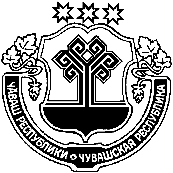 Чувашская РеспубликаМоргаушский районГлава Юнгинского сельского поселенияЙЫШĂНУПОСТАНОВЛЕНИЕ2021 ç.  июлен  19 –мĕшĕ  № 2Юнка  сали19 июля 2021 г. №2село  ЮнгаО назначении публичных слушаний по проекту решения Собрания депутатов Юнгинского сельского поселения Моргаушского района Чувашской Республики  «О внесении изменений в Устав  Юнгинского сельского поселения Моргаушского района Чувашской Республики»